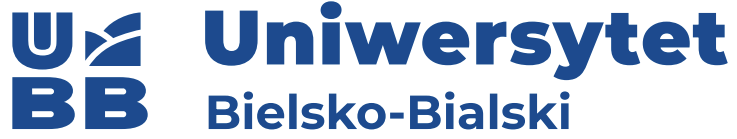 WYDZIAŁNAZWA WYDZIAŁUKIERUNEK: Nazwa kierunkuSPECJALNOŚĆ: Nazwa specjalności*SPECJALIZACJA: Nazwa specjalizacji*AUTORnr albumu: ……….…….Praca licencjacka / inżynierska / magisterska**)TYTUŁ PRACYKategoria pracy: ***)Promotor: ………………..….Opiekun:*…...........................Bielsko-Biała, ……….….....*) podać, jeśli dotyczy **) odpowiednie zostawić ***) rodzaje prac dyplomowych określono w regulaminie studiówBielsko-Biała, dnia ......................20...... r. ................................................................................. (nazwisko i imię) …...................................................................................................(nr albumu).................................................................................. (kierunek studiów) 	.................................................................................. (specjalność/specjalizacja) .................................................................................. (forma studiów – stacjonarne/niestacjonarne)O Ś W I A D C Z E N I EOświadczam, że złożona praca końcowapt. ..............................................................................................................................................................................................................................................................................................została napisana przeze mnie samodzielniew swojej pracy korzystałem/łam z materiałów źródłowych w granicach dozwolonego użytku wymieniając autora, tytuł pozycji i źródło jej publikacjizamieszczałem/łam krótkie fragmenty cudzych utworów w cudzysłowie, a w przypisie podałem/łam źródło tego cytatu. Dotyczy to cytatów zaczerpniętych z publikacji naukowych, takich jak książki, czasopisma, a także z wewnętrznych opracowań przedsiębiorstw, z instrukcji obsługi, prospektów reklamowych oraz z trwałych źródeł informacji w formie elektronicznejpraca nie ujawnia żadnych danych, informacji i materiałów, których publikacja nie jest prawnie dozwolonapraca nie była wcześniej podstawą żadnej innej procedury związanej z nadaniem stopni naukowych, dyplomów ani tytułów zawodowychjestem świadoma/my, że przywłaszczenie sobie autorstwa albo wprowadzenie w błąd co do autorstwa całości lub części cudzego utworu jest przestępstwem – zagrożonym na podstawie ustawy z dnia 4 lutego 1994 r, o prawie autorskim i prawach pokrewnych –odpowiedzialnością karnąnie zamieszczałem/łam w pracy fragmentów nietrwałych źródeł informacji. Przez nietrwałe źródła informacji rozumie się w szczególności informacje pozyskane za pomocą środków elektronicznych, które ze względu na swój modyfikowalny charakter, jak również brak ich przypisania do określonego wiarygodnego autora lub instytucji nie powinny stanowić rzetelnego źródła informacji stanowiącego podstawę dla realizacji pracy dyplomowej studenta.Składając to oświadczenie, jestem świadomy/ma, że jeżeli moja praca narusza przepisy prawa, nie zostanie ona przez Uczelnię przyjęta. Ponadto już po obronie praca może być poddana kontroli następczej, która w przypadku naruszenia przepisów ustawy o ochronie praw autorskich i praw pokrewnych jak również przepisów szczególnych, prowadzić może do wszczęcia postępowania w przedmiocie cofnięcia jej autorowi uzyskanego tytułu zawodowego. Prawdziwość powyższego oświadczenia potwierdzam własnoręcznym podpisem................................................(podpis studenta/studentki)Spis treści1. Wstęp	52. Cel pracy	73. Zakres pracy	7Część teoretyczna	84. Rozdział główny	84.1. Ewentualny podrozdział pierwszego rzędu	84.1.1. Ewentualny podrozdział drugiego rzędu	84.1.1.1. Ewentualny podrozdział trzeciego rzędu	84.2. Ewentualny podrozdział drugiego rzędu	84.2.1. Ewentualny podrozdział	95. Podstawowe informacje o pracy dyplomowej	95.1. Wymogi redakcyjne	95.2. Formatowanie i opisywanie tabel	105.3. Formatowanie i opisywanie rysunków	115.4. Pozostałe wymogi dotyczące pisania prac	126. Drugi rozdział	176.1. Ewentualne podrozdziały	176.1.1. Ewentualny podrozdział	17Część praktyczna	187. Materiał badawczy i metodyka badań	188. Wyniki i analiza badań	188.1. Ewentualny podrozdział	188.1.1. Ewentualny podrozdział	189. Wnioski	1810. Podsumowanie	18Literatura	19Spis tabel	20Spis rysunków	20Spis fotografii	201. WstępW tym miejscu należy zarysować ogólne tło badanego problemu, uzasadnić celowość podjęcia tematu pracy.Cała praca powinna być napisana czcionką Times New Roman 12 pkt. Akapit powinien być wcięty na 1,25 cm. Odstęp przed wierszem i po wierszu powinien wynosić 0 pkt. Odstęp między znakami 0 pkt.Punkty główne (rozdziały główne) oraz podpunkty (podrozdziały) rozdziałów mają być napisane czcionką Times New Roman 14 pkt i pogrubione. W celu wykonania automatycznego spisu treści każdy punkt powinien być przypisany do odpowiedniego stylu. Domyślnie zasada powinna być następująca:- punkt główny (rozdział główny)  (1, 2, …, 5) powinien być przypisany do stylu Nagłówek 1, który ma się charakteryzować parametrami takimi jak: czcionka Times New Roman 14 pkt, pogrubiona, odstęp od lewej 0, interlinia 1,5, ……- podpunkt (rozdział) pierwszego rzędu (1.1., 1.2., …, 1.10.) powinien być przypisany do stylu Nagłówek 2, który ma się charakteryzować parametrami takimi jak: czcionka Times New Roman 14 pkt, pogrubiona, odstęp od lewej 0,25, interlinia 1,5, ……- podpunkt drugiego rzędu (1.1.1., 1.1.2., …, 1.1.10.) powinien być przypisany do stylu Nagłówek 3, który ma się charakteryzować parametrami takimi jak: czcionka Times New Roman 14 pkt, pogrubiona, odstęp od lewej 0,5, interlinia 1,5, ……- podpunkt trzeciego rzędu (1.1.1.1., 1.1.1.2., …, 1.1.1.10.) powinien być przypisany do stylu Nagłówek 4, który ma się charakteryzować parametrami takimi jak: czcionka Times New Roman 14 pkt, pogrubiona, odstęp od lewej 0,75, interlinia 1,5, ……Akapit: wydzielony według zasady „jedna myśl - jeden akapit”. Akapit kończy się przyciśnięciem klawisza ‘enter’ po kropce ostatniego zdania akapitu. Rekomendowana 
wielkość akapitu to nie więcej niż 15 wersów i nie mniej niż 3 zdania. Reguły dotyczące  długości  akapitu  odnoszą  się  zasadniczo do części teoretycznej pracy. Bardzo istotne jest, aby była zachowana spójność przekazu, to znaczy aby przejścia między akapitami nie były gwałtowne. Wywód ma mieć charakter linearny. Tryb, czas, osoba. Tekst pisze się w trybie oznajmującym. W części teoretycznej oraz w dyskusji wyników używa się czasu teraźniejszego. Przy opisie przeprowadzanego badania używa się czasu przeszłego. Tekst powinien być napisany w formie bezosobowej. Tekst pracy pisze się stylem naukowym. Warto przeczytać przed pisaniem  kilka fragmentów dobrze napisanych prac naukowych dla przyswojenia właściwego stylu. Styl naukowy jest bardziej formalny i uporządkowany, a przede wszystkim logiczny 
i obiektywny. Należy używać języka jasnego, prostego, precyzyjnego i zrozumiałego. Należy unikać stwierdzeń kategorycznych. Kursywą  pisze  się  wyrazy  pochodzenia  obcego (w  nawiasie przedstawia się tłumaczenie).Błędy językowe. Przed wydrukowaniem, należy sprawdzić pracę pod względem 
edycyjnym i formalnym. Zdania mają być zbudowane zgodnie z zasadami gramatyki, 
należy też zwrócić uwagę na interpunkcję, słownictwo i wyeliminowanie literówek. 2. Cel pracyW tym miejscu należy określić cel pracy.Celem pracy było ……… 3. Zakres pracyW tym miejscu należy określić zakres pracy, wskazać metody badawcze, 
a także przedstawić ogólne informacje o zawartości poszczególnych rozdziałów pracy).Praca obejmuje ………Praca składa się z …………Praca w swoim zakresie obejmuje …Część teoretycznaO ile praca zostaje podzielona na część teoretyczną 
i praktyczną/badawczą/analityczną to można wyodrębnić te dwie części.W tej części uwzględnia się przegląd literatury, stan zagadnienia, charakterystykę dotychczasowego stanu wiedzy w zakresie objętym tematem pracy, metody wykorzystane/zastosowane w rozwiązywaniu postawionego w pracy problemu.4. Rozdział głównyPo tytułach nie stawia się znaków przestankowych. Rozdziały zaczynamy zawsze od nowej strony, podrozdziały już nie. Należy także zwracać uwagę, by ostatnie słowa rozdziału nie wypadały na osobnej stronie - przyjmuje się, że na kartce powinno być nie mniej niż 3 zadrukowane linie. 4.1. Ewentualny podrozdział pierwszego rzęduInformacje rozszerzające wiadomości z rozdziału 1.4.1.1. Ewentualny podrozdział drugiego rzęduInformacje rozszerzające wiadomości z podrozdziału 1.1.4.1.1.1. Ewentualny podrozdział trzeciego rzęduInformacje rozszerzające wiadomości z podrozdziału 1.1.1.4.2. Ewentualny podrozdział drugiego rzęduInformacje rozszerzające wiadomości z rozdziału 1.4.2.1. Ewentualny podrozdział	Maksymalna liczba poziomów nagłówków wynosi 4 (patrz rozdziały np. 1.2.1.1., 2.1.1.3.).5. Podstawowe informacje o pracy dyplomowej5.1. Wymogi redakcyjneFormat arkusza papieru: A4. Kolor papieru: biały. Gramatura papieru: 80 g/ark.Kolor druku: tekst pisany czarnym kolorem (inne kolory dopuszczalne na rysunkach, zdjęciach, itp.). Wydruk dwustronny, 2 egzemplarze zbindowane pracy składane do obrony.Marginesy lustrzane (jednakowe dla całego tekstu): lewy = 2,5 cm, prawy = 2,5 cm, górny = 2,5 cm, dolny = 2,5 cm, na oprawę = 0,5 cm, stopka = 1,5 cm od dolnej krawędzi Czcionka: Times New Roman w całej pracy. Wielkość i styl czcionki stosowane w pracy: Odstęp między wierszami - interlinia 1,5.Odstęp między wyrazami jedna spacja.Justowanie pełne; do lewego i prawego marginesu z wyłączeniem przypadku wyliczania i wypunktowania. Koniec wiersza nie może być zakończony pojedynczą literą lub spójnikiem. Należy je przenieść do następnego wiersza za pomocą „twardej spacji” (kombinacja klawiszy: Ctrl+Shift+ spacja).Nie należy stawiać kropek na końcu tytułów rozdziałów i podrozdziałów, podpisów pod rysunkami i fotografiami oraz podpisów nad tabelami. Każdy akapit należy rozpoczynać wcięciem 1,25 cm. Jednakowa wielkość wcięcia w przypadku wypunktowania oraz jednolity sposób zakończenia wypunktowania - , (przecinek) lub ; (średnik). Terminologia w języku obcym pisana kursywą.Numeracja stron: prawy dolny róg na stronach nieparzystych i lewy dolny róg na stronach parzystych. Czcionka Times New Roman 10 pkt. Numeracja liczona jest od strony tytułowej, ale na tejże stronie nie umieszcza się numeru strony. 5.2. Formatowanie i opisywanie tabelGdy w tekście odwołuje się do tabel, robi się to w sposób następujący np.: 
„…. Stężenie fosforanów zostało przedstawione w tabeli 3 ….”.Bardzo ważną sprawą jest to, aby tabele nie powielały informacji zawartych 
w tekście. Tabela powinna być rozwinięciem informacji tekstowej.Nie wolno rozbijać małej tabeli (która mieści się na jednej stronie) na dwie strony. Tabele większe niż jedna strona można kontynuować na kilku stronach. Tabele numerowane: • przy niewielkiej liczbie tabel powinny być one numerowane kolejno cyframi arabskimi, • możliwość numeracji dwustopniowej, np. Tabela 2.1., gdzie pierwsza cyfra oznacza numer rozdziału, a druga - kolejny numer tabeli w tym rozdziale, • tytuł tabeli należy umieścić nad tabelą i powinien być wyśrodkowany i pogrubiony (przykład poniżej), na końcu powinno być podane źródło/pochodzenie np. opracowanie własne, lub opracowano na podstawie […],• pod tabelą podać, o ile jest konieczne, dosunięte do lewego boku, ewentualne wyjaśnienie (legendę), czcionka 10 pkt. • nagłówki kolumn pogrubione i wyśrodkowane. • tekst w tabeli: czcionka o rozmiarze 10 pkt. bez odstępów międzyliniowych, Tabela 1. Zakresy wartości odczynu w zależności od rodzaju osadu ściekowego [źródło: Heidrich i Witkowski, 2010].* wartość uśredniona5.3. Formatowanie i opisywanie rysunkówGdy w tekście odwołuje się do rysunków, robi się to w sposób następujący np.:„…. Stężenie fosforanów zostało przedstawione na rysunku 3 ….”.Bardzo ważną sprawą jest to, rysunki (wykresy) nie powielały informacji zawartych w tekście. Rysunki mają być stosowane tylko wtedy, gdy ważna treść będzie lepiej przekazana w formie obrazu. Rysunki numerowane:• wszelkie  rysunki,  schematy,  histogramy  itp.  należy  nazywać w tekście rysunkami i numerować kolejnymi cyframi arabskimi, w sposób podany przy numerowaniu tabel - gdzie pierwsza cyfra oznacza numer rozdziału, a druga - kolejny numer rysunku w tym rozdziale, • tytuł rysunku należy umieścić pod rysunkiem, wyśrodkowany i pogrubiony, • jeśli rysunek jest cytowany - podać w podpisie źródło jego pochodzenia np. opracowanie własne, lub opracowano na podstawie […].Rys. 1. Rodzaje prac dyplomowych [źródło: Heidrich i Witkowski, 2010]Tabele i rysunki należy wyjustować do środka na stronie. W  tekście  muszą  być  wyprzedzające  powołania  do  wszystkich  tabel  i  rysunków zamieszczonych w pracy, a tabele i rysunki nie powinny być dzielone stronami. W przypadku konieczności podziału tabeli należy powtórzyć wiersz główny (pierwszy). 5.4. Pozostałe wymogi dotyczące pisania pracWyliczenia: w ciągu z tekstem lub w tzw. słupku, jedno pod drugim, lecz zgodnie z regułą konsekwencji - raz przyjęty sposób powinien być stosowany w całej pracy. Jeżeli  wyliczane  jest  coś  w  jednym  akapicie  używa  się  znaczników  w 
nawiasach: (znacznik) obiekt pierwszy, (znacznik) obiekt drugi, (znacznik) obiekt trzeci. 
	Jeżeli wyliczane jest coś jako seria akapitów, to wówczas stosuje się cyfry arabskie i stawia kropki. Należy pamiętać o różnym poziomie ogólności w wyliczeniach i  stosować konsekwentnie jedną metodą w całej  pracy podrzędnych). Przykład:*.  Obiekt pierwszy:- element pierwszy obiektu pierwszego;- element drugi obiektu pierwszego.*.  Obiekt drugi:- element pierwszy obiektu drugiego;- element drugi obiektu drugiego.W przypadku zakończenia punktu wyliczenia kropką, kolejny punkt wyliczenia 
rozpoczyna się dużą literą. Jeśli zaś punkt wyliczenia kończy się średnikiem, kolejny 
punkt rozpoczynamy od małej litery. Nie stosuje się przecinków tylko średniki na końcu punktu wyliczenia. Równania matematyczne i chemiczne: • wyśrodkowane na stronie, czcionka normalna 12 pkt., indeks górny i dolny 8 pkt., indeks podrzędny 6 pkt., symbol 12 pkt., podsymbol 10 pkt., • numeracja podawana w nawiasach (...) wyrównanych do prawego marginesu, zasady 	numeracji dwustopniowej analogiczne, jak w przypadku tabel i rysunków. Wszelki informacje podawane w tekście, których autorstwo nie należy do piszącego pracę, muszą mieć podane źródło. Innymi słowy, za każdym razem kiedy prezentowane są jakieś idee nie będące wytworem autora pracy, należy wskazać skąd te idee zostały zaczerpnięte i kto jest ich autorem. Jeżeli warunek ten nie zostanie spełniony, autor pracy zostanie oskarżony o plagiat. Można   również   we   własnym   tekście   zamieścić   krótki   fragment przekopiowanego cudzego tekstu, bezwzględnie jednak należy podać wtedy 
dokładną informację skąd ten fragment został zaczerpnięty. 
W takim przypadku mamy do czynienia z cytowaniem bezpośrednim. Fragmenty cytowane bezpośrednio nie mogą być dłuższe niż 200 słów. W całej pracy bezpośrednie cytowanie nie może przekroczyć 5% pracy. Kiedy cytuje się bezpośrednio fragment mający do 40 słów umieszcza się go 
bezpośrednio w tekście ciągłym bez wyodrębnienia, na przykład ..załóżmy, że te słowa 
pochodzą z artykułu naukowego jakiegoś autora, który pisał o plagiatach.. (Kowalski, 
2012; str. n-nn). Przy cytatach bezpośrednich oprócz autora i roku wydania podajemy 
także stronę, z której dany fragment został zaczerpnięty. Jeżeli cytat bezpośredni liczy 
więcej niż 40 słów, dany fragment wyodrębniamy w osobnym akapicie oraz używamy czcionki w kursywie. Jak  zostało  powiedziane  wcześniej,  należy  unikać  obszernego  dosłownego cytowania. Zaleca się omawianie cudzych tekstów własnymi słowami, tak zwane parafrazowanie. W tym przypadku również należy podawać źródło zaczerpnięcia idei (tak zwane odwołania). Powołanie się w tekście na literaturę dokonuje się wyłącznie przez podanie w nawiasie okrągłym nazwiska/nazwisk autora/autorów np. (Kowalski, 2003) lub odwołania prawnego np. Ustawa Prawo wodne (Dz.U. nr. 56 poz. 235), przy czym:• jeżeli autorem pozycji literaturowej jest jedna osoba to cytuje się w tekście: Jak  podaje  Kowalski (2003)….. lub wyniki  badań  pokazały (Kowalski, 2012)…. Podajemy nazwisko oraz rok wydania, oddzielone przecinkiem. Nazwisko z datą w nawiasie stosuje się głównie na końcu zdania, myśli, akapitu.• jeżeli autorem pozycji literaturowej są dwie osoby to cytuje się w tekście: za każdym razem podajemy oba nazwiska: wyniki badań pokazały (Kowalski i Nowak, 2003) …. Nazwiska jak poprzednio, mogą być w tekście lub w nawiasie. Między nazwiskami jest spójnik, a nie przecinek (Kowalski i Zarzycki, 2003),• jeżeli autorem pozycji literaturowej są trzy osoby lub więcej, to cytuje się w tekście: wyniki badań pokazały (Kowalski i in., 2003) …:, lub Jak podaje Kowalski i in. (2003) można ……• oczywiście w spisie literatury podaje się pełny wykaz bibliograficzny,• Autor „grupowy” (instytucja, grupa badawcza). Za pierwszym razem podajemy pełną nazwę, potem skrót: raport Instytutu Psychologii Polskiej Akademii Nauk (2012) stwierdza, że…, potem według autorów tego raportu (IPS PAN, 2012)…. • Autorzy o takich samych nazwiskach. Niezależnie od daty wydania do nazwisk dodajemy inicjały imion: teoria A (Kowalski J., 2003) jak i teoria B (Kowalski M., 2011) odwołują się do….. • Odwoływanie się do więcej niż jednej pracy. Istnieją trzy rozwiązania. Kolejność 
chronologiczna, alfabetyczna, lub wynikająca z ważności źródeł przyjętej przez autora 
pracy. Poszczególne źródła oddzielamy średnikiem. Kolejność chronologiczna: wiele 
badań wykazało (Malinowski, 2010; Kowalski, 2011; Nowak, 2012), że…. Kolejność alfabetyczna: wiele badań pokazało (Kowalski, 2011; Nowak, 2012; Malinowski, 2010), że…. Gdy kilka prac pochodzi od tego samego autora (autorów), nazwisko podajemy raz, potem daty wydań po przecinkach: w badaniach podłużnych pokazano (Malinowski i Kowalski, 2010, 2012), że.. W przypadku kiedy autor (autorzy) mają dwie prace z tego samego roku, należy oznaczyć to przy odwołaniu (to samo oznaczenie, musi być zastosowane później  w  spisie  literatury  cytowanej): istnieją  ciekawe  badania (Malinowski  i Kowalski, 2010a, 2010b), pokazujące…. • Praca będąca w druku, jeszcze nieopublikowana: najnowsze badania pokazują (Kowalski, w druku), że….. • Cytowanie za innym autorem. W przypadku, gdy nie ma bezpośredniego dostępu do 
oryginalnego źródła, a istnieje jedynie dostęp do innej pracy, która z kolei odwołuje się do oryginalnej pracy będącej naszym docelowym źródłem stosuje się następujące odwołanie: jak  pokazują  badania  nad  tym  problemem (Kowalski, 2010;  za: Malinowski, 2012) ….. W tym wypadku autor odwołuj się do pracy Kowalskiego, ale nie miał do niej bezpośrednio dostępu, w rękach trzymał tylko pracę Malinowskiego. Trzeba podkreślić, że należy za wszelką cenę unikać takich sytuacji. To znaczy, wymagane jest aby w miarę możliwości dotrzeć do oryginalnego źródła. Spis literatury. • musi zawierać wyłącznie wykaz cytowanych w tekście pozycji,• źródła literaturowe (także adresy internetowe) w porządku alfabetycznym wg nazwisk cytowanych autorów (o kolejności decyduje nazwisko pierwszego autora), zebrane w postaci numerowanego w nawiasie (…) wykazu. Obowiązuje tutaj kilka zasad. „Nic wyprzedza coś” - krótsze nazwisko Kowal będzie znajdować się w spisie przed dłuższym o kilka liter nazwiskiem Kowalski. Przedrostki szlacheckie uwzględniamy w porządku alfabetycznym jeżeli tworzą całość z nazwiskiem - Van der Lubbe, R.H.• gdy prac jednego autora jest więcej, to pierwszeństwo uzyskują publikacje samodzielne a następnie pozostałe należy uporządkować wg kolejności roku ukazania się np. Kowalski J. (2012) Kowalski J. i Nowak A. (2010) • gdy jest kilka publikacji, gdzie pierwszy autor jest ten sam, a zmieniają się współautorzy, o kolejności decyduje nazwisko drugiego autora: 		Kowalski J., Baranowski C. i Nowak A. (2012)		Kowalski J., Nowak A. i Baranowski C. (2010) • publikacje tych samych autorów. Prace tych samych autorów porządkujemy według  daty  wydania, rozpoczynając od prac wydanych wcześniej. Jeżeli prace opublikowane przez tego samego autora są wydane tym samym roku korzystamy z oznaczeń małymi literami (dodawanymi po roku wydania); (patrz wyżej: Odwoływanie się do więcej niż jednej pracy): Kowalski J. (2010a) Kowalski J. (2010b) •  w wykazie muszą być zamieszczone nazwiska i inicjały imion wszystkich autorów danej pracy, niezależnie od liczby autorów. •  opis cytowanej literatury według następującego wzoru: Książki: Nazwisko I. (rok wydania) tytuł pracy (pełny) kursywą. Oznaczenie wydania (np. Wyd. 3), Wydawnictwo, Miejsce wydania; jeżeli  cytujemy  fragment  tekstu (np. s. 170-173). Przykład: [1] Broen A. (1992) Kombajny chodnikowe. Śl. Wydawn. Techn., Katowice. Czasopisma: Nazwisko I. (rok wydania) tytuł artykułu kursywą. nazwa czasopisma (ew. obowiązujący skrót), tom lub wolumin, numer zeszytu, numer stronicy lub stronic (pierwszej i ostatniej).Przykład: [1] Chiavola A., Ridolfi A., D’Amato E., Bongirolami S., Cima E., Sirini P., Gavasci R. (2015) Sludge reduction in a small wastewater treatment plant by electro-kinetic disintegration. Water Science and Technology, 72 (3), 364-370. Strony internetowe:w przypadku korzystania z materiałów bibliograficznych ze stron internetowych należy podać dokładny opis strony i datę jej ściągnięcia Przykład: [3]  Spears W. M.: Adapting crossover in evolutionary algorithms, htpp://citeseer.ist.psu.edu/192723.html, 21.03.2014[4] http://www.iwa-network.org/learn/designing-and-implementing-successful-water-supply-and-sanitation-utility-reform-facilitated/, 21.01.2017Cytowanie aktu prawnego: [2] Konstytucja Rzeczypospolitej Polskiej z dnia 2 kwietnia 1997 r. [Dz.U. nr 78, poz. 483]. [3] Ustawa z dnia 12 kwietnia 2001 r. Ordynacja wyborcza do Sejmu Rzeczypospolitej Polskiej i do Senatu Rzeczypospolitej Polskiej [Dz.U. nr 46, poz. 499 ze zm.]. [4] Art. 23 ustawy z dnia 14 marca 2003 r. o referendum ogólnokrajowym [Dz.U. nr 57, poz. 507 ze zm.]. Spis rysunków należy zamieścić wraz z numerami i ich nazwami oraz z numerem stron, na których się znajdują.Spis tabel należy zamieścić wraz z numerami i ich nazwami oraz z numerem stron, na których się znajdują.6. Drugi rozdział 6.1. Ewentualne podrozdziałyInformacje rozszerzające wiadomości z rozdziału 2.6.1.1. Ewentualny podrozdziałInformacje rozszerzające wiadomości z podrozdziału 2.1.Część praktycznaO ile praca zostaje podzielona na część teoretyczną 
i praktyczną/badawczą/analityczną to można wyodrębnić tą części.	W tej części uwzględnia się charakterystykę materiału badawczego, metodykę badań, opis instalacji, opis projektu, obliczenia, analizę uzyskanych wyników, opis uzyskanego rozwiązania, dobór urządzeń, itp.7. Materiał badawczy i metodyka badań8. Wyniki i analiza badań8.1. Ewentualny podrozdział8.1.1. Ewentualny podrozdział9. WnioskiW tym miejscu powinny się znaleźć (wypunktowane syntetyczne wnioski wynikające z pracy, z zaznaczeniem własnych spostrzeżeń i osiągnięć).Jeżeli praca nie ma wniosków to może tutaj być podsumowanie.lub w przypadku pracy pisemnej może wystąpić: 10. PodsumowanieLiteraturaPoniżej znajduje się przykładowa literatura w jaki sposób powinna być podana.Aleszczyk Ł. (2015) Adsorpcyjne metody usuwania siarkowodoru z biogazu, Przemysł chemiczny, 94 (12), 2199-2202.APHA, 2005. Standard methods for the examination of water and wastewater, 21st ed. American Public Health Association Fed., Washington DC, USA.Aranowski R., Hupka J., Jungnickel Ch. (2010) Changes in rheological properties during anaerobic digestion of activated sludge, Physicochemical Problems of Mineral Processing, 44, 13-22.Bień J., Neczaj E., Worwąg M., Grosser A., Nowak D., Milczarek M., Janik M. (2011) Kierunki zagospodarowania osadów w Polsce po roku 2013, Inżynieria 
i Ochrona Środowiska, 14, 4, 375-384.Bień B. J., Westalska K., Worwąg M. (2009) Osady – suszenie i termiczne przekształcanie. Przeróbka osadów ściekowych – perspektywy rozwoju., Wodociągi – Kanalizacja, 9, 26-27.Bień B. J., Wystalska K. (2011) Osady ściekowe teoria i praktyka, Wydawnictwo Politechniki Częstochowskiej, Częstochowa.Błaszczyk-Pasteczka A., Żukowski W. (2007) Energetyczne wykorzystanie biogazu, Czasopismo Techniczne. Chemia, 104, (1), 11-17.Chiavola A., Ridolfi A., D’Amato E., Bongirolami S., Cima E., Sirini P., Gavasci R. (2015) Sludge reduction in a small wastewater treatment plant by electro-kinetic disintegration, Water Science and Technology, 72 (3), 364-370.Ustawa z dnia 14 grudnia 2012 r. O odpadach [Dz. U. 2013 poz. 21].Zielewicz E. (2016) Dezintegracja osadów w kontekście wzrostu produkcji biogazu, Gaz, woda i technika sanitarna, 2, 69-75.Konstytucja Rzeczypospolitej Polskiej z dnia 2 kwietnia 1997 r. [Dz.U. nr 78, poz. 483]. Art. 23 ustawy z dnia 14 marca 2003 r. O referendum ogólnokrajowym [Dz.U. nr 57, poz. 507 ze zm.]. Spis tabelTabela 1. Zakresy wartości odczynu ph w zależności od rodzaju osadu ściekowego [Heidrich i Witkowski, 2010].	10Spis rysunkówRys. 1. Rodzaje prac dyplomowych [Heidrich i Witkowski, 2010]	11Spis fotografiiPRACA DYPLOMOWARozmiar czcionkiStylZastosowanie14Times New Roman, Pogrubiony, KapitalikiTytuły rozdziałów i podrozdziałów12Times New Roman, NormalnyTekst główny, podpisy tabel i rysunków10Times New Roman, NormalnyTekst w tabelach i na rysunkachOsad wtórny (po złożach biologicznych lub komorach osadu czynnego)Osad źle przefermentowanyOsad słabo przefermentowanyOsad dobrze przefermentowanyOsad bardzo dobrze przefermentowany6,0 ÷ 7,0*6,5 ÷ 7,06,8 ÷ 7,37,2 ÷ 7,57,4 ÷7 ,8